TERMS OF REFERENCE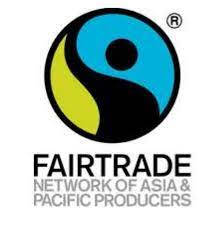 Title: Short Term Agronomist Hiring for Rice Producers Project Area: Kamonki, Muridkey Country: Pakistan Contract/Level: Short Term Contract General Background:Rice is grown across the world. In 2019, Pakistan produced 7.5 million tons of rice and ranked 10th in largest rice producing countries. In 2016/17, Pakistan produced 6.7 million tons, of which around 4 million were exported, mainly to neighboring countries, the Middle East and Africa. Rice is grown in fertile lands of Sindh, Punjab and Balochistan region where millions of farmers rely on rice cultivation as their major source of employment. Among the most famous varieties grown in Pakistan include the Basmati, known for its flavor and quality. Pakistan is a major producer of this variety with the millions of farmers relying on the rice cultivation that is most important source of employment.  However, the challenges due to lack of knowledge for pre -post Harvesting/Production techniques, lack of mechanization, working capital, quality inputs, climate change, pest attacks, shortage of water & harvest losses kept agriculture production far less than the potential. Fairtrade Labelling Organization International e.V. is part of a global fair-trade movement that shares a vision of a world in which justice and sustainable development are at the heart of trade structures and practices so that everyone, through their work, can maintain a decent and dignified livelihood and develop their full human potential.In Pakistan, there are 3 Small Scale Producers Organization (Rice Producers) out of 11 (Fairtrade Producers) and facing different pre post harvesting issues in Rice production and both increased agricultural production and reduction of post-harvest losses are required to deal equally ,For this purpose, NAPP, Fairtrade intends to hire a short-term agronomist for all 3 rice producers for providing them technical support to improve the pre harvest processing of rice to reduce post-harvest grain losses.Objectives of the Assignment:Introduction to new agricultural Skills /Techniques on pre-post harvesting and production Increased productivity and quality of paddy rice based on the development of sustainable and competitive rice production systemsIncreased efficiency of local rice sourcing, processing and marketing through structured value chain linkages, improved technology and process managementCreating Enabling environment at local and national level for the strengthening of rice sector initiatives to boost the production. Scope of the Assignment:Within the context of the assignment, NAPP Fairtrade seeks to engage an Agronomist for 3 rice producers in Pakistan for the period of maximum 3 months.He /She will undertake the following activities:Carry out field visits of all 3 rice producers and hold a brief pre-training meetings for need assessment and to identify priority areas of training Collect and analyze the data on agricultural production levels at targeted farmer groups regarding farm sizes to guide them according to need, adequacy, adoptability, profitability and efficiency.Will actively contribute in development of training contents on pre-post harvesting techniques Prepare situation analyses, and recommendations for each stakeholder To Perform other related duties as may be required to complete the consultancy project Qualifications and Experiences:Master's Degree in Agricultural sciences, Agricultural engineering, Agriculture development or related discipline with 5-7 years of relevant professional experience will be accepted.Work Experience: At least 5 years of relevant post qualification working experience in agriculture development, Trainings and following:Having sound knowledge about technical assistance about Paddy agronomy, Paddy Nursery Sowing, Seed Multiplication and production, rouging of off type paddy plants, red rice with proper identification of varietal distinctness & differentiation.Experience of working with farmers & farming communities.Experience with International organizations /UN Agencies is desirable on similar assignmentsTime Duration:2 months (October, November 21) with additional week for post reporting Supervision and Reporting:The final shortlisted consulting/Individual Consultant will report to Program Consultant Pakistan, NAPP Fairtrade international Selection Method:Hiring of individual consultant will be done in accordance with the procurement procedures NAPP Fairtrade international Ethical Considerations:The consultant may adapt/customize material from other sources developed by international organizations, However, the consultant will have to ensure adherence to the standard protocols of citation/referencing by seeking permission/acknowledgement of the sources from where training material/contents are to be taken for the proposed trainings. The onus of any liability/claim from any party regarding plagiarism or misuse of their material will be on the training consultant.The consultant will ensure use of provincial languages in conducting all the training sessions.The consultant will ensure the confidentiality of the information collected and material developed under this consultancy will be the property of NAPP Fairtrade international. The consultant or any of their representative will not use part or whole of any information and training material for any other assignment either for or any other client without prior written permission from NAPP Fairtrade International Deliverables:Meetings and field visits to all 3 Small Producers Organizations Development of Training Material and session plans of 2 Trainings (1 Pre-Harvesting techniques,1 Post harvesting techniques)Rolling out 2 Separate Training Sessions for all 3 Small producers Organizations (1 pre and 1, Post harvesting techniques)Recommendations and Action plans for all 3 SPOs Detailed Report of the whole assignment CVs, Financial and Technical Proposal submissionThe potential candidates can drop their CVs along with technical and financial proposal on following addresses before 25th September 21. To sarah.anum@fairtradenapp.org CC to  erwin.novianto@fairtradenapp.orgYou can also write to same for any technical query or questions 